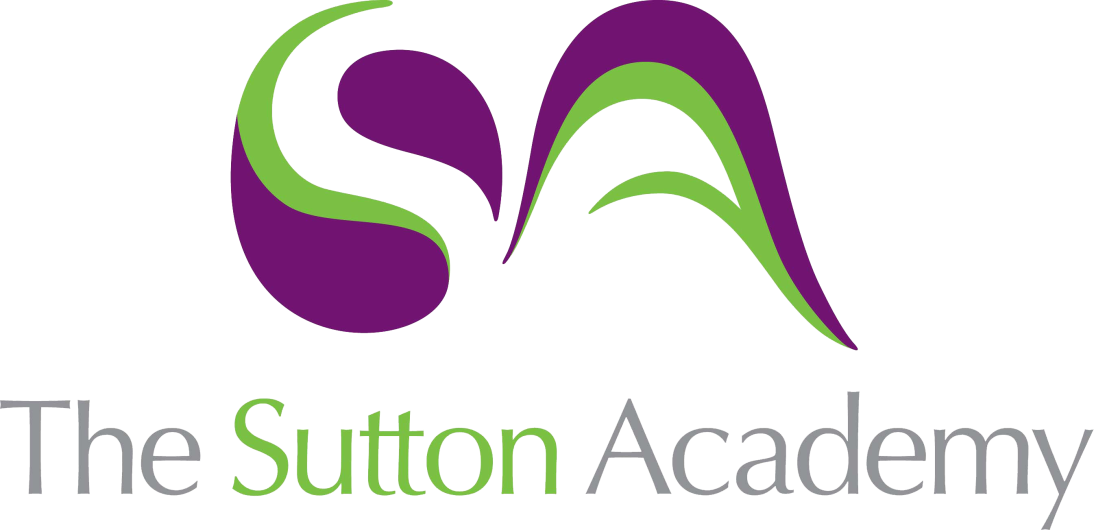 Knowledge Rich Curriculum Plan Drama – Year 8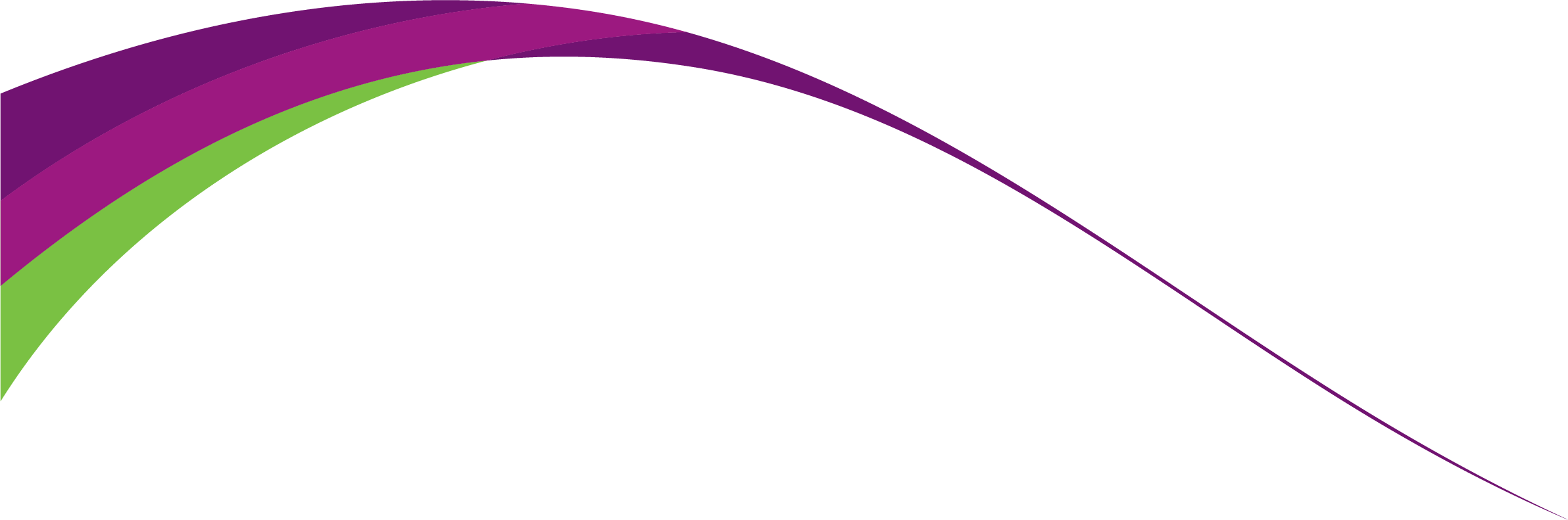 Lesson/Learning Sequence Intended Knowledge:Students will know that…Tiered Vocabulary Prior Knowledge:In order to know this students, need to already know that…Assessment Half term 3.2 - DevisingHalf term 3.2 - DevisingHalf term 3.2 - DevisingHalf term 3.2 - DevisingHalf term 3.2 - DevisingLesson 1 – Understanding how to devise a performance from a stimulus.  Understanding what makes a great story line and why most stories have a beginning, middle and end.What is devising?What is planned improvisation?Who do you develop your ideas?What is a mind map?What makes a good story?What is a plot?Why do most stories have a beginning, middle and end?Tier 2 – mind map, social issues, Story line, Structure.Tier 3 – improvisation, devising, Plot, Ellipsis, climax, anti-climax and stimulus..Students have competed small devised scenes before.  This time they will be devising but on a larger scale.Students need to know how to work well together and be able to offer appropriate ideas.Lesson 2 – To demonstrate an understanding of the techniques and skills that have been discovered this year.  In preparation for KS4 – Tech Award.What are the different techniques that you have learnt over the course of this year?Be able to use these techniques within a performance.How to work as part of a group to complete a task.How to rehearse as part of a group to meet a deadline.Tier 2 – Ideas, team work, Developing, Story line, structure.Tier 3 – Rehearsal, Still image, thought out loud, angel and devil, entrances and exits.Students will go back over what techniques and skills they have learnt over the course of the year.Students have competed small devised scenes before.  This time they will be devising but on a larger scale.Students need to know how to work well together and be able to offer appropriate ideas.Lesson 3 - Be able to evaluate and analyse their own performance and peer assess other students.What techniques and skills have the group used?How well have the groups used (Skill/technique)?What was their performance about?What could the group do to improve (EBI)?What went well with the group performance?Tier 2 – Analyse and evaluate.  Any words that are either a topic or issue.Tier 3 – Rehearsal, Still image, thought out loud, angel and devil, entrances and exits.Students will go back over what techniques and skills they have learnt over the course of the year.Students have competed small devised scenes before.  This time they will be devising but on a larger scale.Students need to know how to work well together and be able to offer appropriate ideas.Students have analysed and evaluated students previously and so will use this within this lesson.